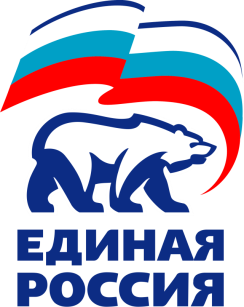 ПРОЕКТВолгодонского городского местного отделения партии «ЕДИНАЯ РОССИЯ»«65 ДОБРЫХ ДЕЛ - К ЮБИЛЕЮ ГОРОДА»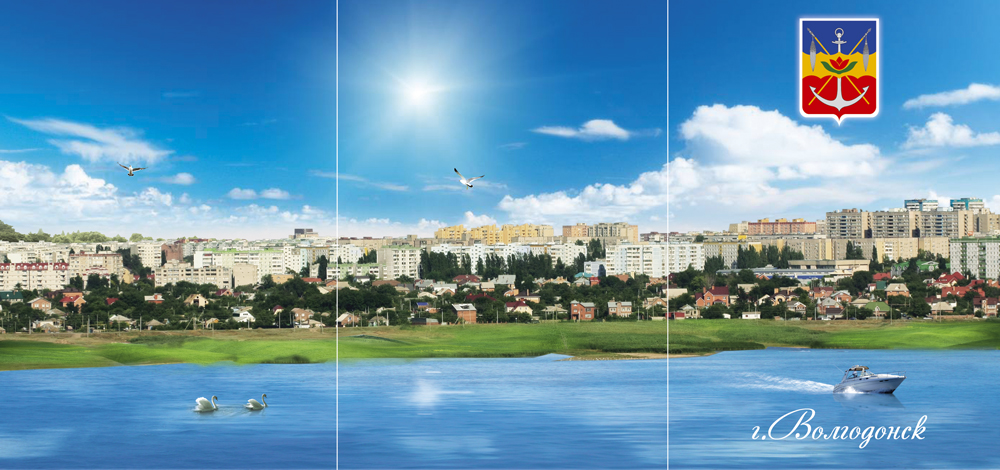 г.Волгодонск2015         Цель партийного проекта - поддержка и реализация инициатив по созданию и поддержанию комфортной социальной среды в городе Волгодонске.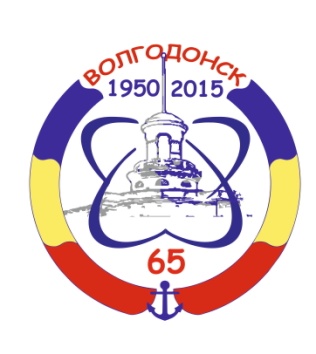 Задачи партийного проекта: привлечение широкого круга общественности к подготовке и празднованию 65-летнего юбилея города;  поддержка и повышение качества инициатив первичных отделений партии; развитие меценатства и благотворительности, механизмов частно-государственного партнерства по финансированию социально значимых мероприятий;повышение уровня осведомленности населения об истории становления и развития города Волгодонска.Изначально проект «65 добрых дел – к юбилею города» планировался как узкопартийный, рассчитанный исключительно на проведение благотворительных акций «единороссами»-депутатами Волгодонской городской Думы. Но после огласки в СМИ идею поддержали городские предприятия и учреждения, общественность: ветеранские и молодежные организации. В настоящий момент в «копилке добрых дел» более 200 предложений, поступивших от неравнодушных жителей Волгодонска. ЧАСТЬ ИЗ НИХ УЖЕ ВЫПОЛНЕНАПРИОБРЕТЕНИЕ ЛОДКИ ЯЛ-6 ДЛЯ КЛУБА ЮНЫХ МОРЯКОВ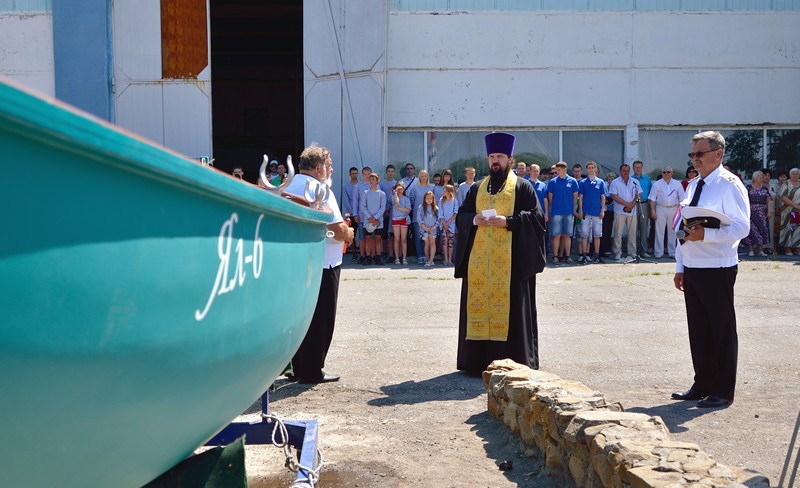 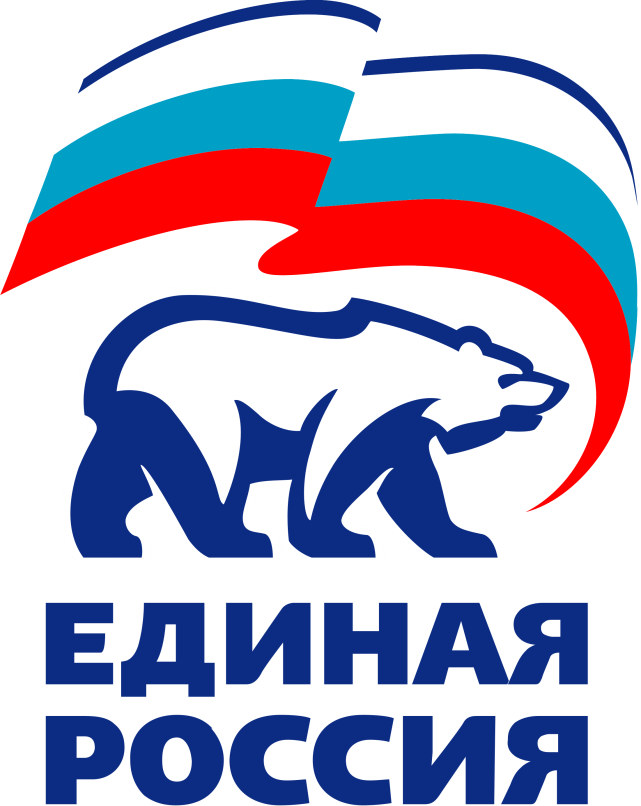 ПРИОБРЕТЕНИЕ И УСТАНОВКА СТИРАЛЬНОЙ МАШИНЫ И МИКРОВОЛНОВОЙ ПЕЧИ В  МУ «ЦЕНТР СОЦИАЛЬНОГО ОБСЛУЖИВАНИЯ ГРАЖДАН ПОЖИЛОГО ВОЗРАСТА №1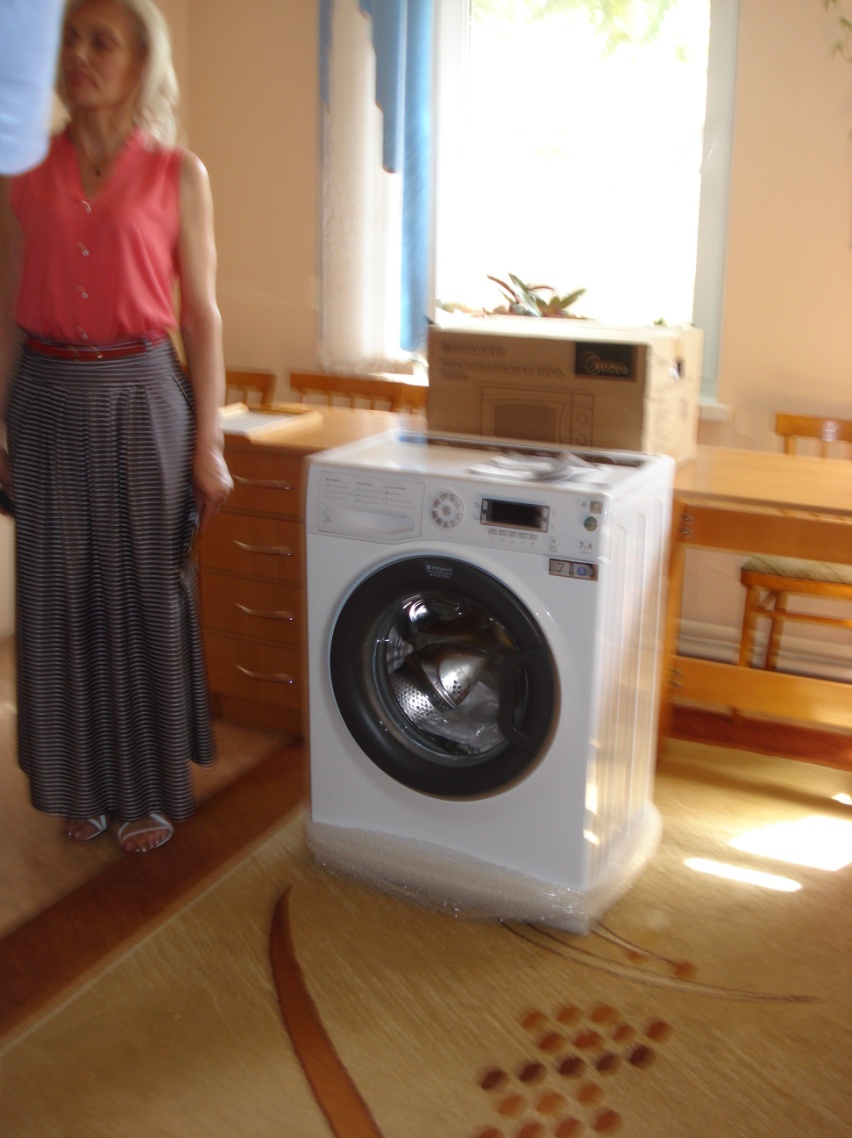 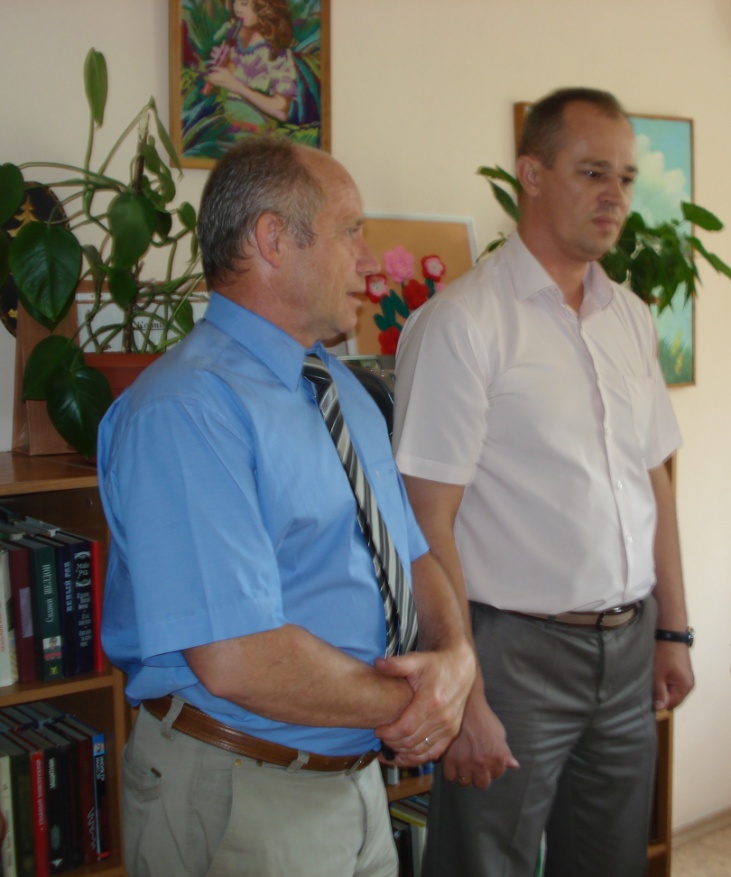 УСТРОЙСТВО КОМПЛЕКСА ДЛЯ СЕМЕЙНОГО ДОСУГА И ОТДЫХА В МИКРОРАЙОНЕ «ГОРОД СЧАСТЬЯ»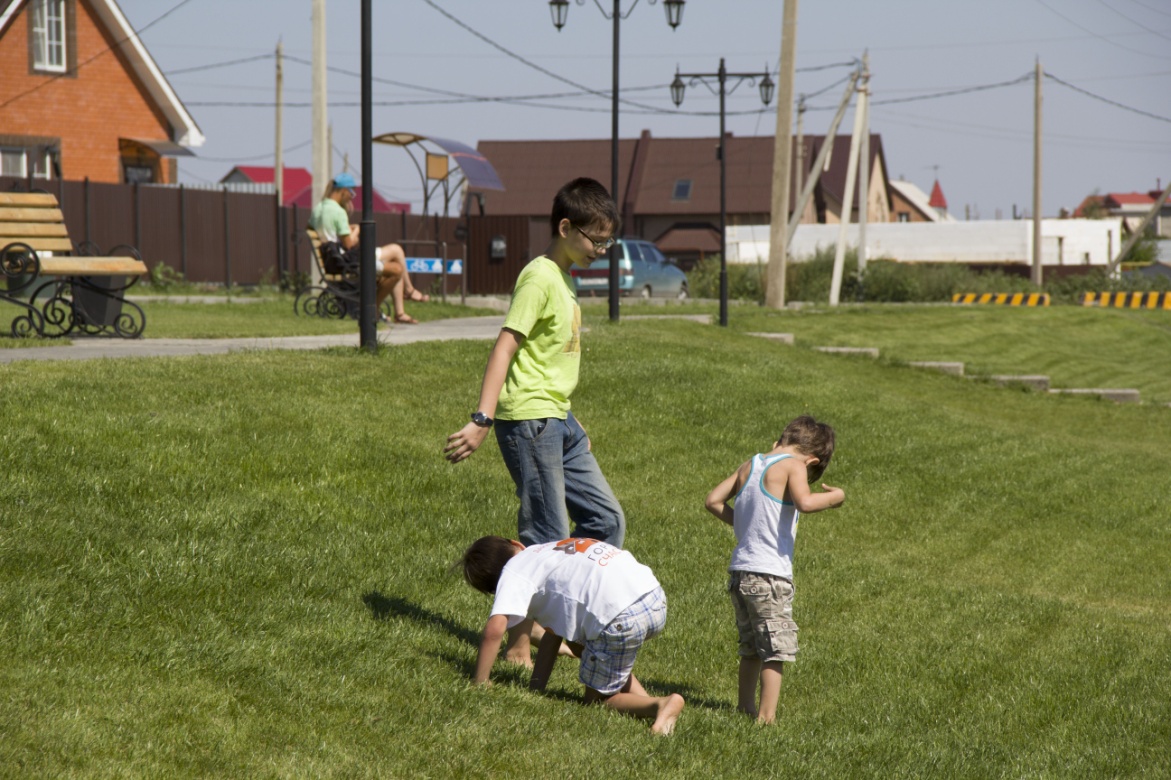 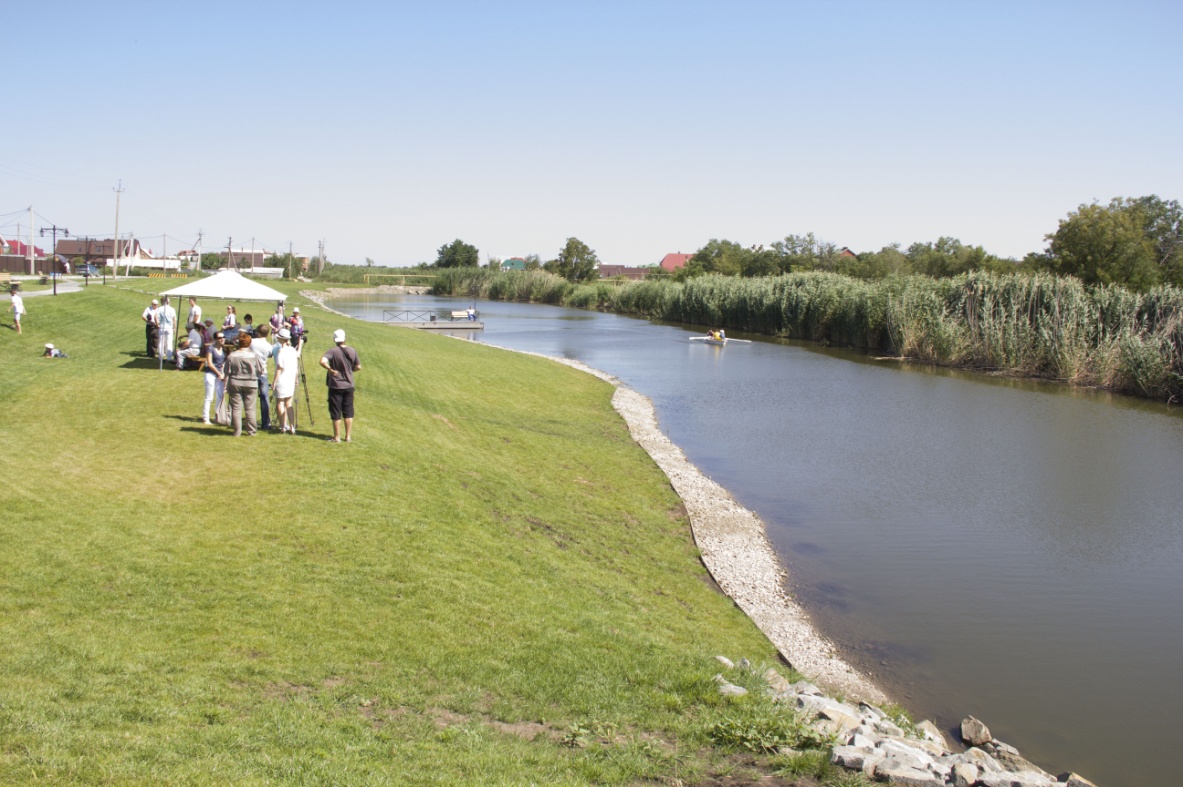 СТРОИТЕЛЬСТВО ДЕТСКОГО РЕАБИЛИТАЦИОННОГО ЦЕНТРА АДАПТИВНО-ВЕРХОВОЙ ЕЗДЫ  «ДОБРАЯ ЛОШАДКА»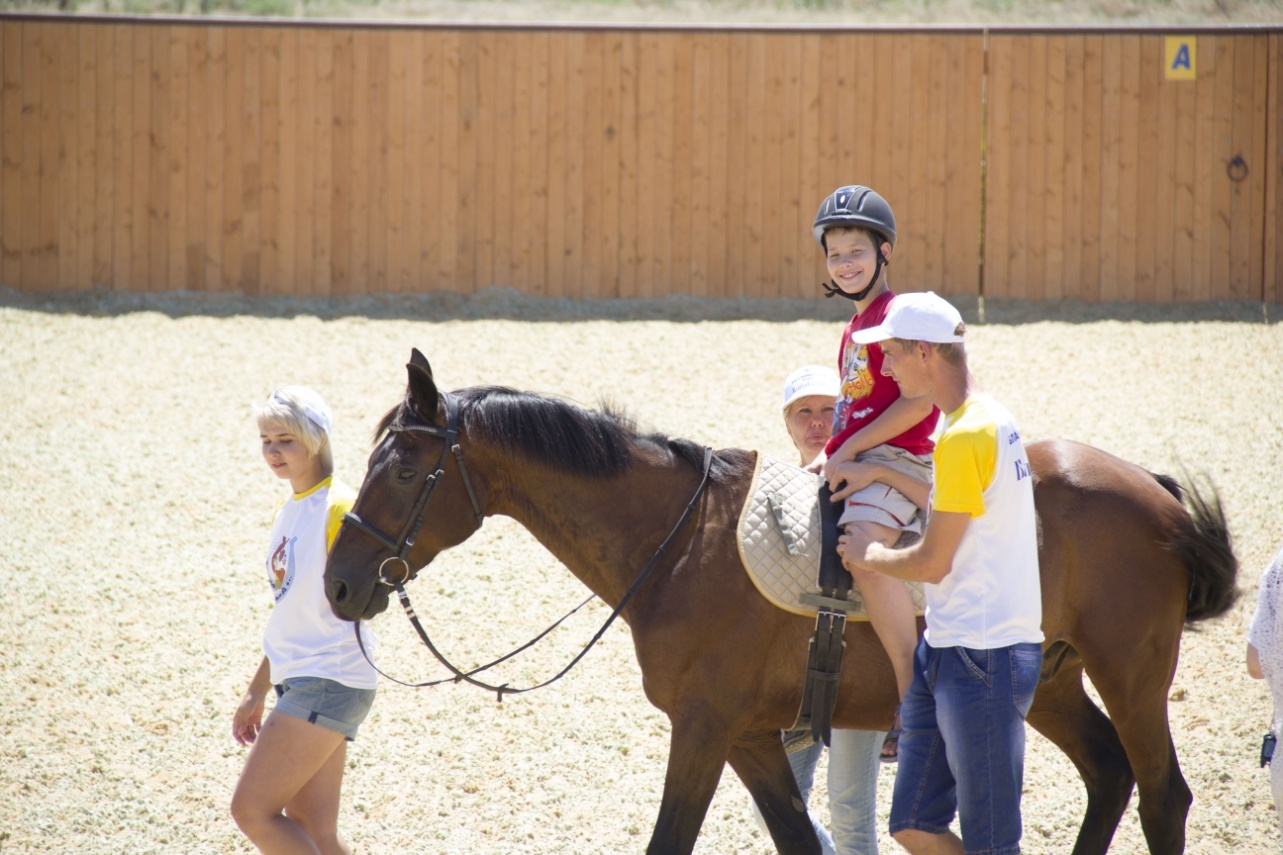 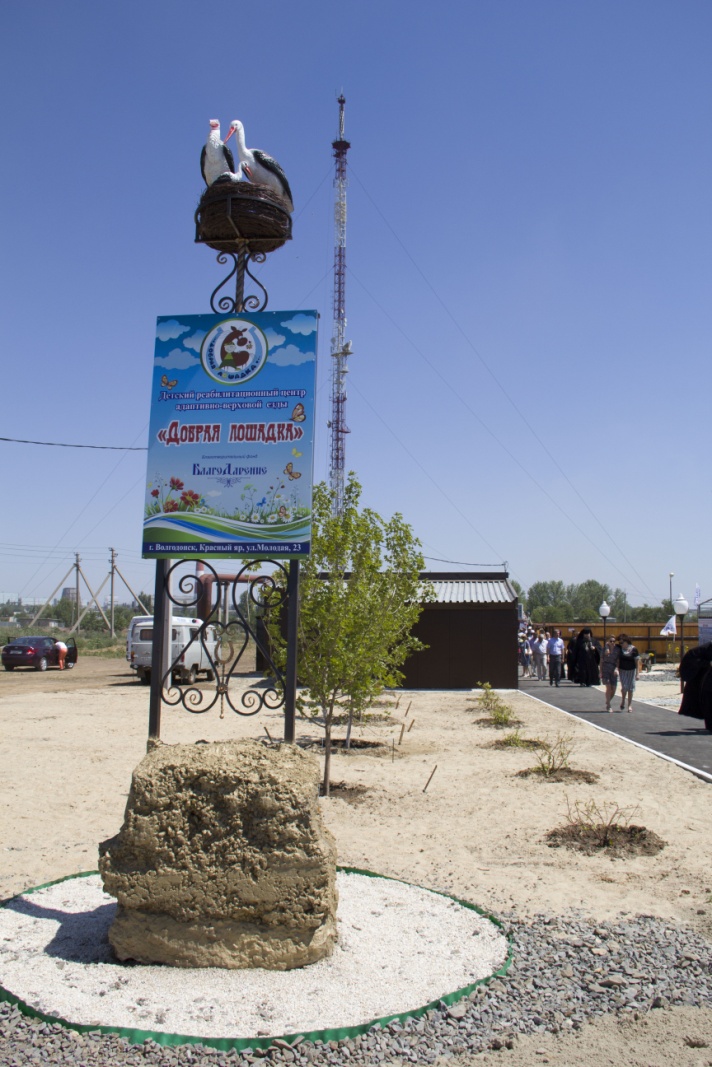 ОРГАНИЗАЦИЯ БЛАГОТВОРИТЕЛЬНЫХ ГАСТРОЛЕЙ (средства от продажи билетов на концерт направлены на лечение Кузьмина Дениса)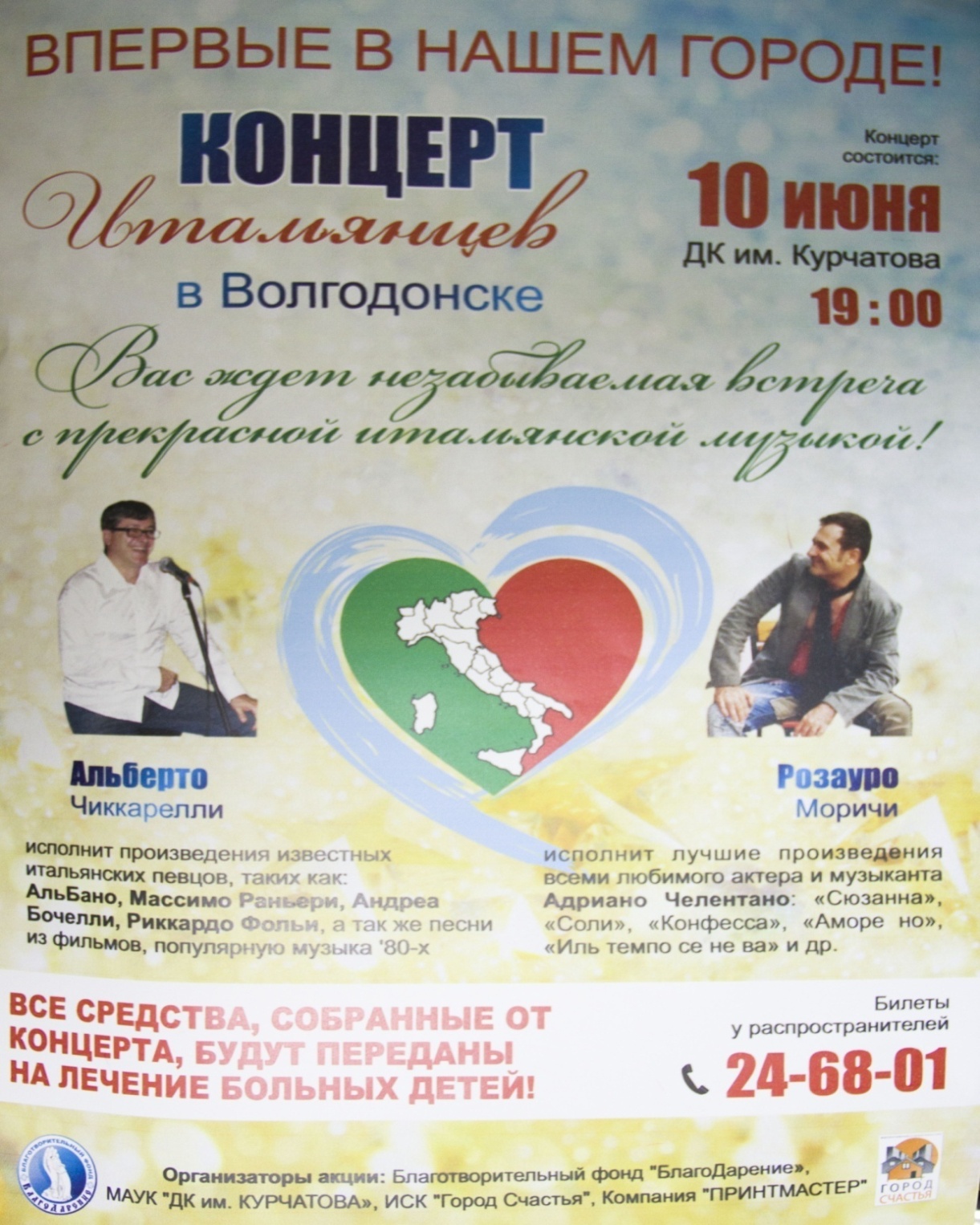 УСТРОЙСТВО СПОРТИВНОЙ ПЛОЩАДКИ С АНТИВАНДАЛЬНЫМИ ТРЕНАЖЕРАМИ в микрорайоне Солёновский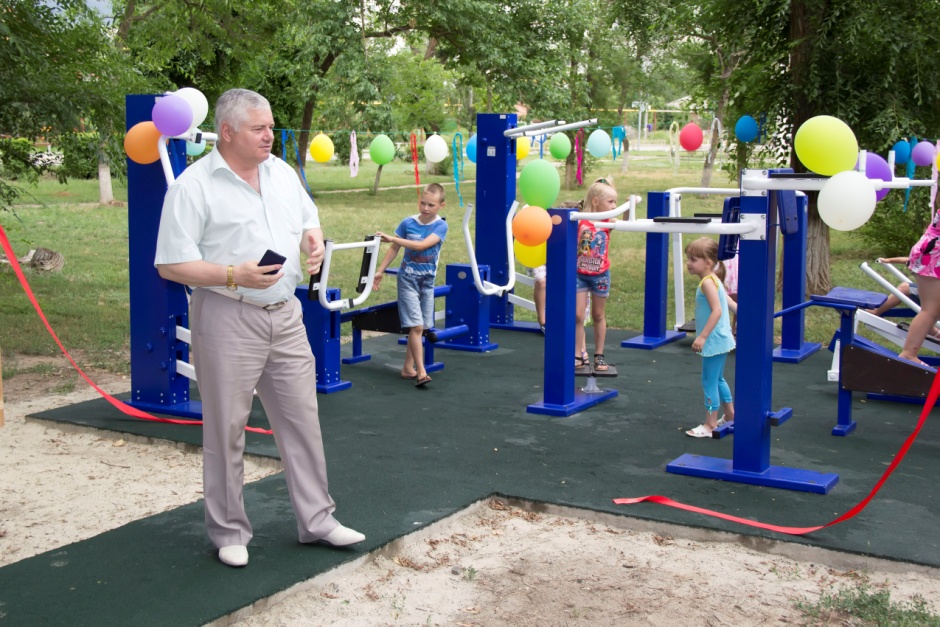 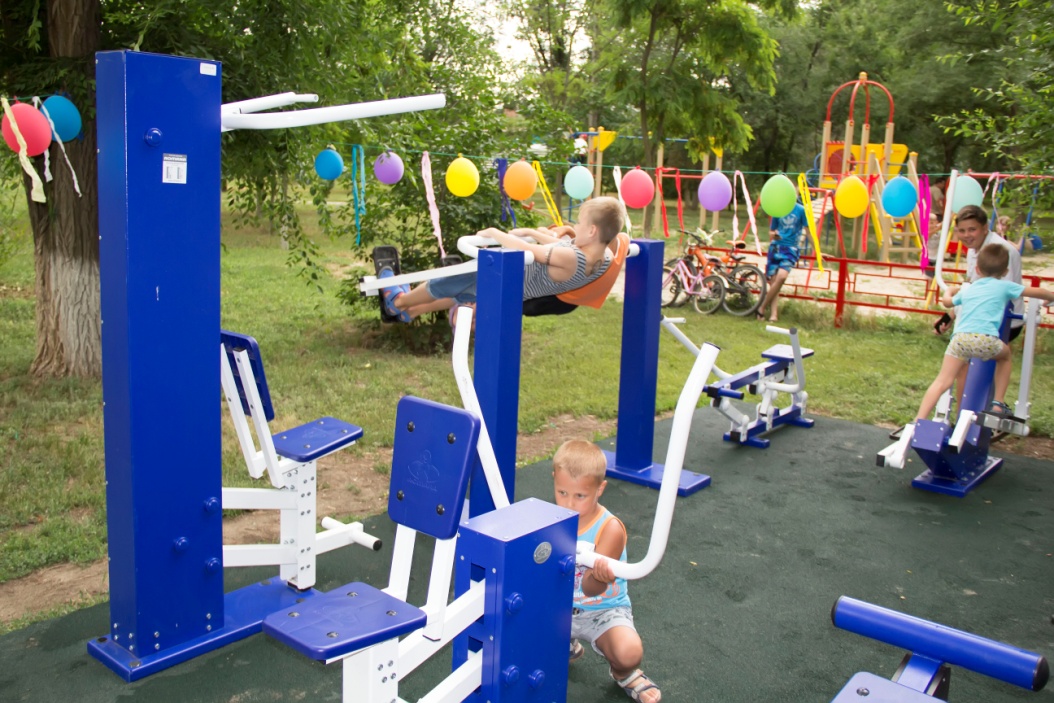 ПРИОБРЕТЕНИЕ КОСТЮМОВ ДЛЯ УЧАЩИХСЯ МОУ СОШ № 21, УЧАСТВОВАВШИХ В МАРШЕ, ПОСВЯЩЁННОМ 70-ЛЕТИЮ ПОБЕДЫ 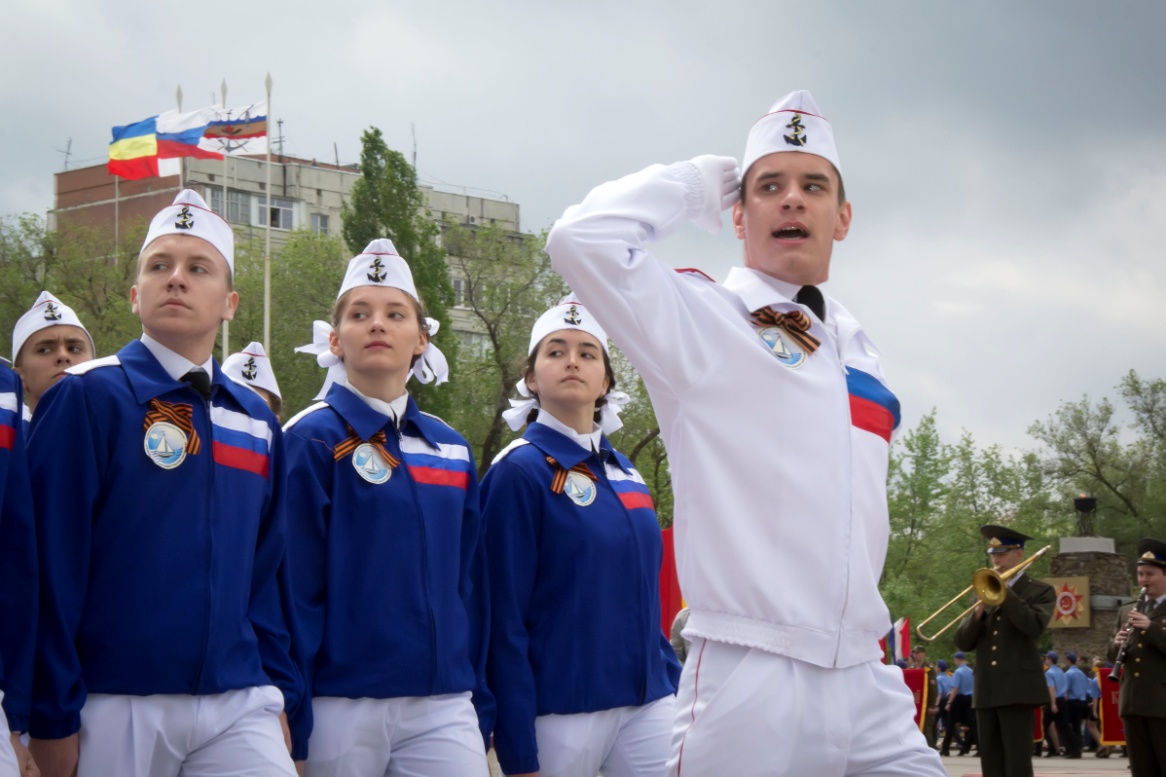 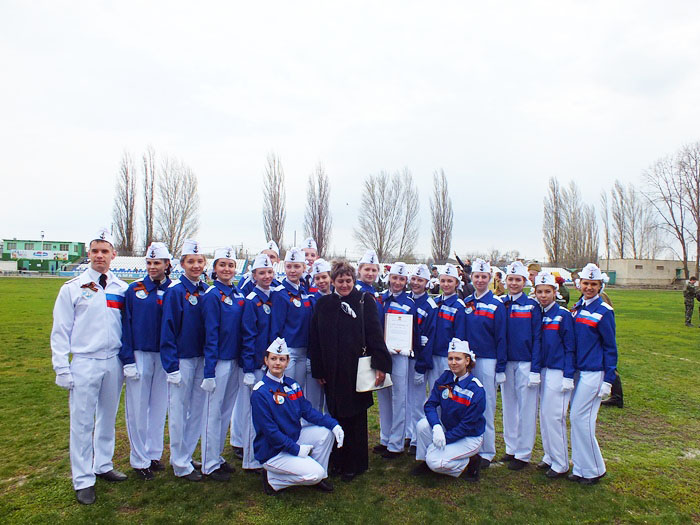 СТРОИТЕЛЬСТВО МОЛОДЁЖНОГО СКЕЙТ-ПАРКА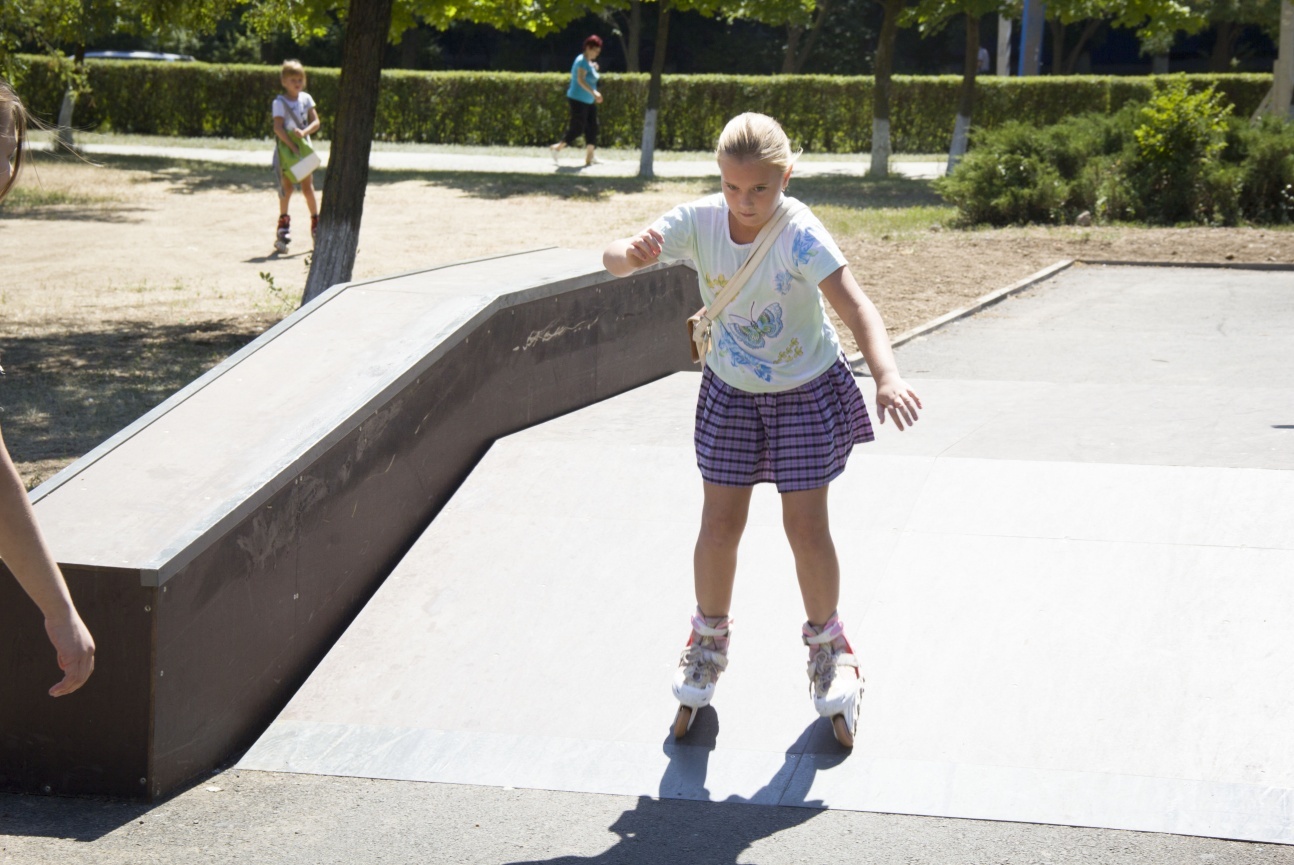 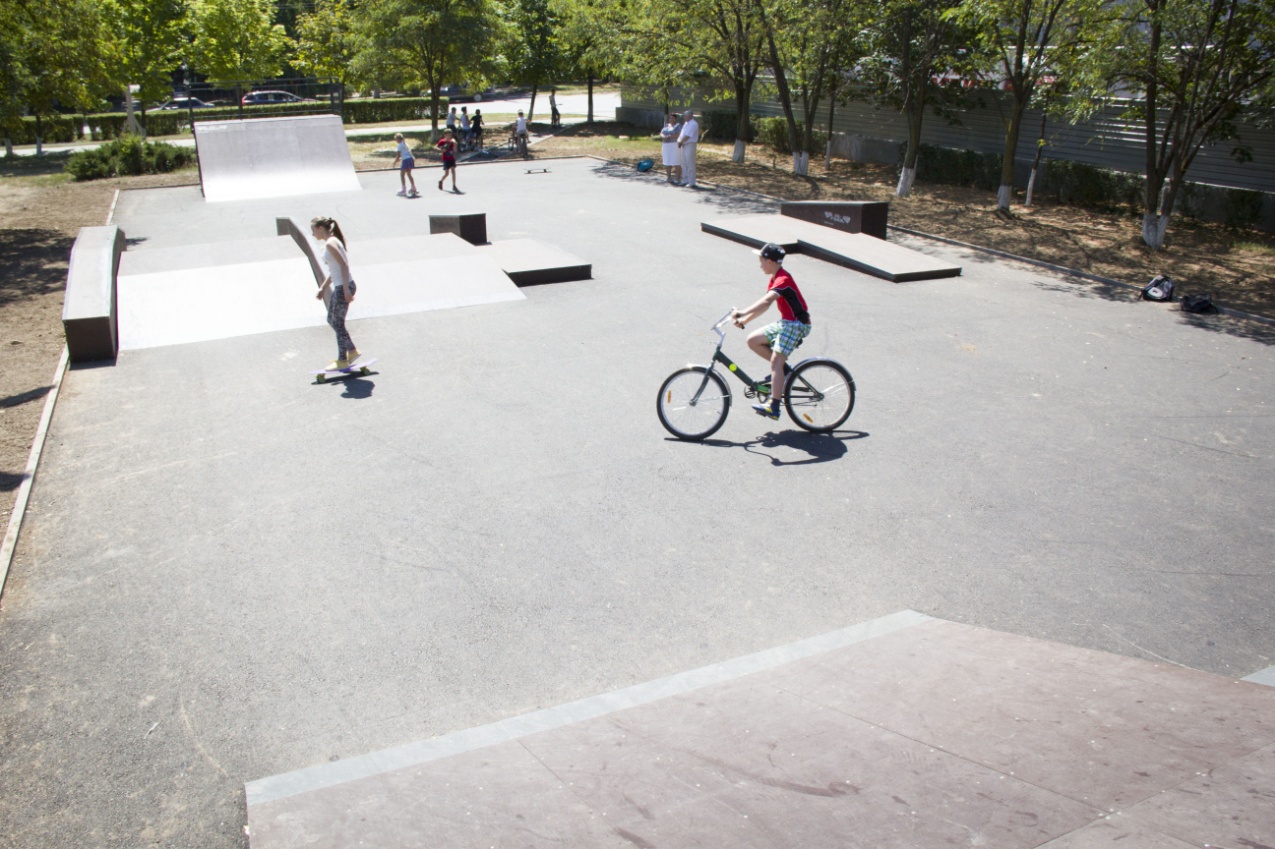 УСТАНОВКА ОКОН В КВАРТИРАХ ВЕТЕРАНОВ ВЕЛИКОЙ ОТЕЧЕСТВЕННОЙ ВОЙНЫ 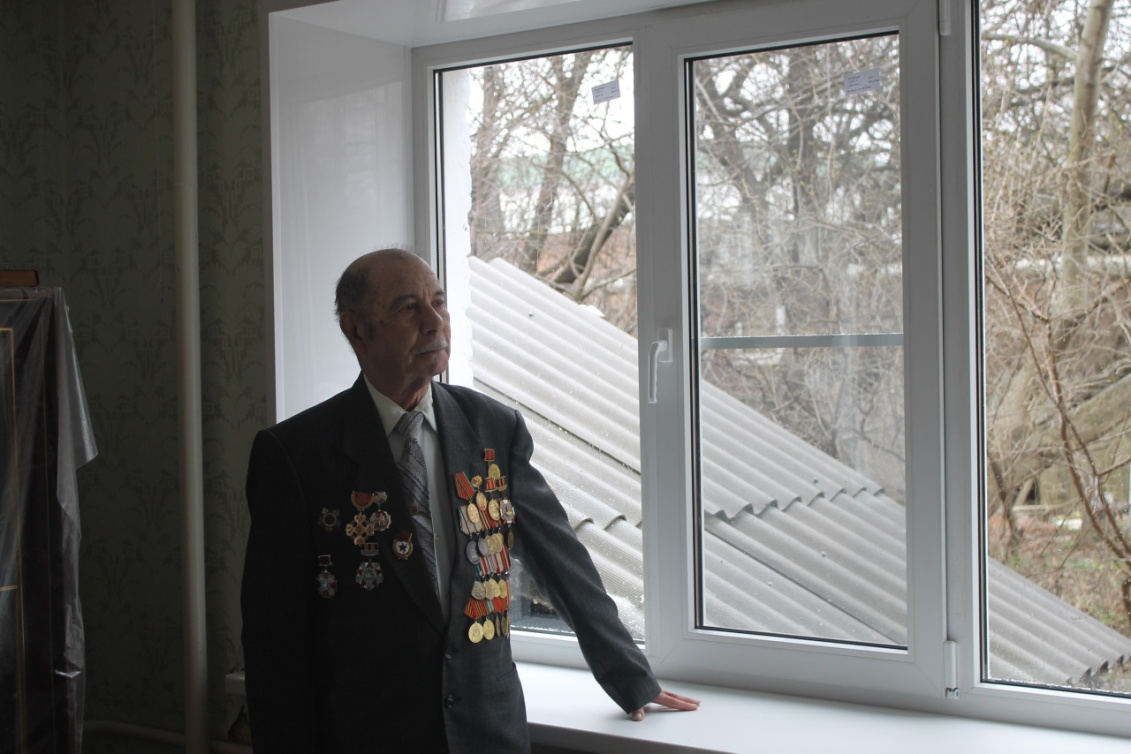 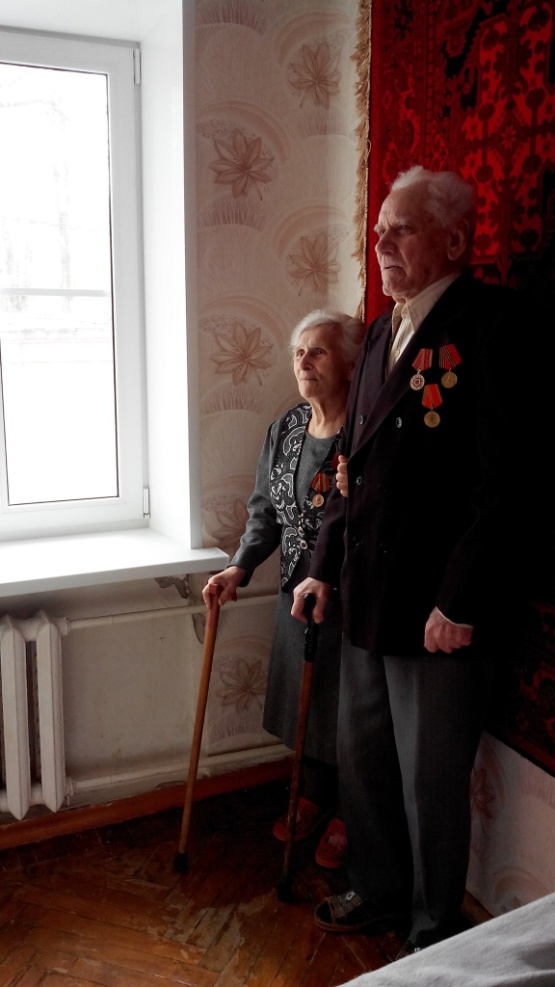 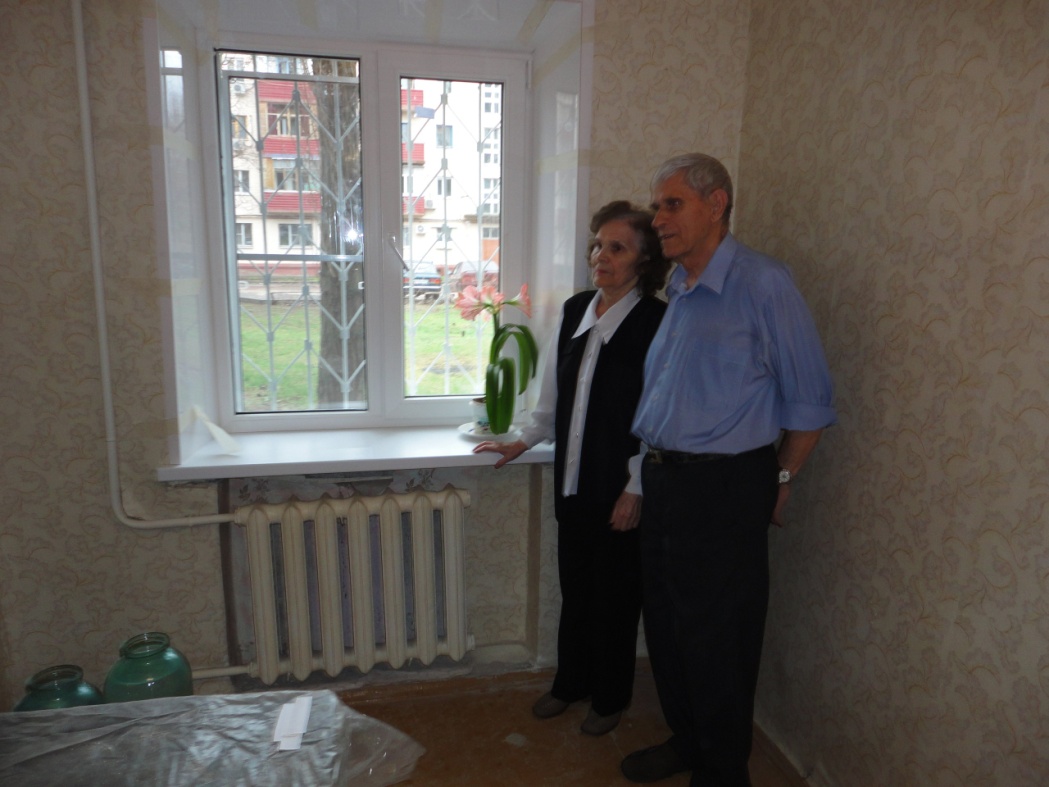 ПРИОБРЕТЕНИЕ ДЛЯ МНОГОДЕТНЫХ СЕМЕЙ  10  ПУТЁВОК В ДЕТСКИЙ ОЗДОРОВИТЕЛЬНЫЙ ЛАГЕРЬ «МАЯК» 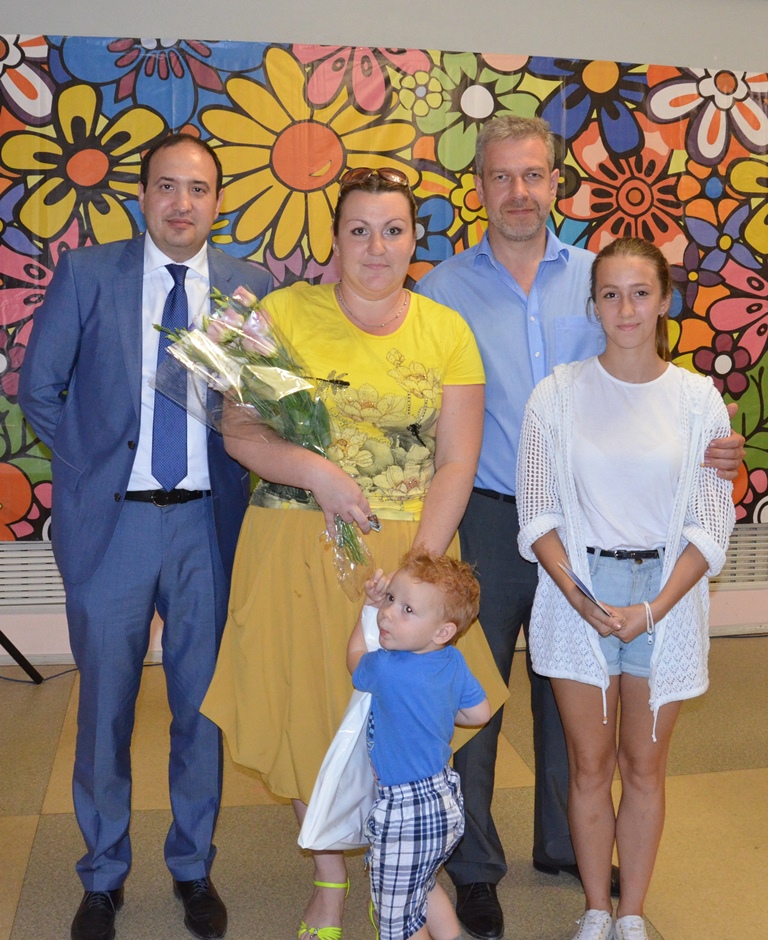 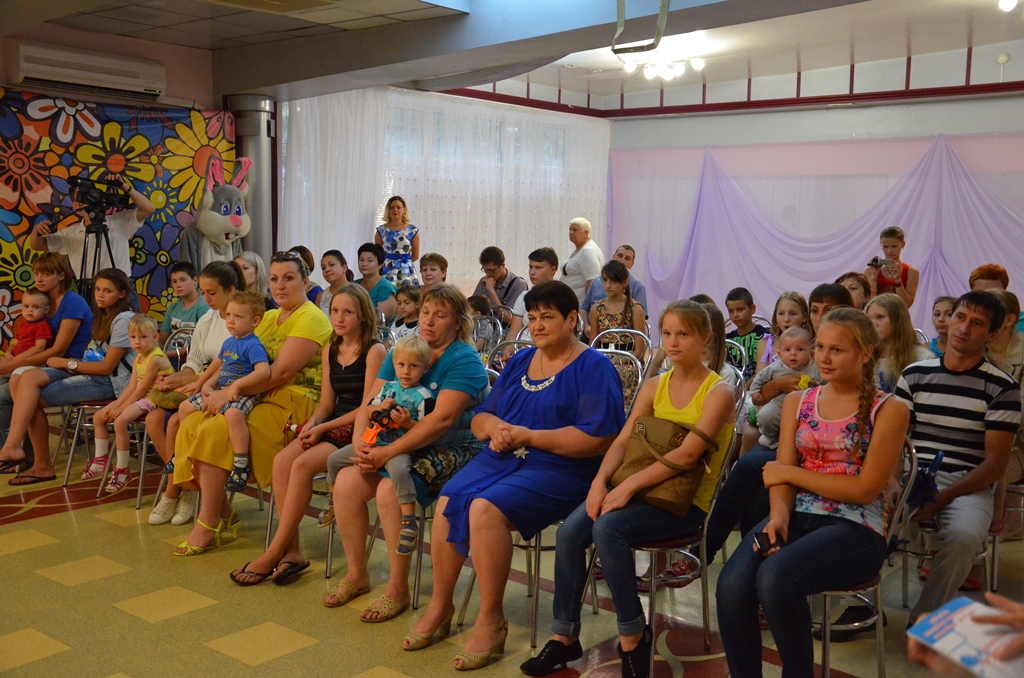 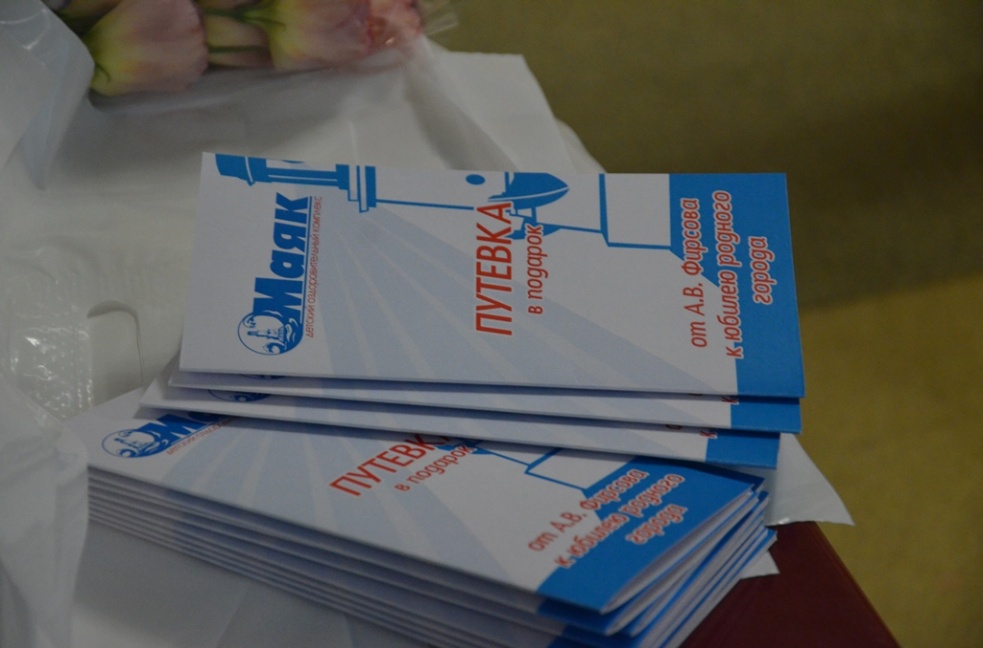 